Конспект занятия по ручному труду на тему: «Праздничная открытка к 9 мая»
Задачи:       1. Формировать знания о героизме наших соотечественников в годы Великой Отечественной войны, и о том, кто такие ветераны. 2. Учить выполнять объемное изображение с помощью столовых салфеток разного цвета.3. Развивать умения работы с различными видами бумаги.4. Воспитывать глубокое уважение к героическому прошлому своей страны, гуманистическое отношение к пожилым людям - ветеранам, искренность и отзывчивость.5. Способствовать воспитанию аккуратности, культуры труда, самостоятельности и чувства радости при изготовлении подарка.
 Материал: образец открытки; предметные тематические картинки; стихотворение; альбомный лист; заготовки гвоздик; заготовки стеблей и листьев для гвоздики; шаблон голубя; кусочек георгиевской ленты; клей; ножницы; чёрный или серый фломастер. 
Ход занятия:Взрослый: - Скажи, какой приближается большой для всех нас праздник?Ребёнок: - 9 мая, День Победы.Взрослый: - К этому празднику готовиться вся страна. 9 мая мы празднуем День Победы в Великой Отечественной войне. Дедушки и прадедушки, бабушки и прабабушки надевают ордена, идут на встречу со своими друзьями-ветеранами. Вместе они вспоминают, какими были годы войны.Дорогую цену заплатил русский народ за участие в этой ужасной войне. Война не жалела ни стариков, ни детей.Шёл 1945 год. Великая Отечественная война против фашистских захватчиков приближалась к победному концу. Наши бойцы сражались, насколько хватало сил. Весной наша армия подошла к столице фашистской Германии - городу Берлину.Битва за Берлин продолжалась до 2 мая. Особенно отчаянным был штурм рейхстага, где собрались руководители Германии. 8 мая 1945 года представители немецкого верховного командования подписали акт об окончании войны. Враг сдался. День 9 мая стал Днём Победы, большим праздником всего человечества.Теперь в этот день обязательно расцветают миллионами цветов праздничные фейерверки. Ветеранов поздравляют, поют для них песни, читают стихи. К памятникам погибшим несут цветы. Помним всегда, что мир на земле - самая главная ценность.Послушай, стихотворение.Ещё тогда нас не было на свете,Когда гремел салют из края в край.Солдаты, подарили вы планетеВеликий Май, победный Май!Ещё тогда нас не было на свете,Когда в военной буре огневой,Судьбу, решая будущих столетий,Вы бой вели, священный бой!Ещё тогда нас не было на свете,Когда с Победой вы домой пришли.Солдаты Мая, слава вам навекиОт всей земли, от всей земли!Взрослый: - Давай мы с тобой поиграем в солдат.ФИЗМИНУТКА «ПОГРАНИЧНИК НА ГРАНИЦЕ»Пограничник на границе            Слегка наклоняется вперёд,                                                       левая рука на поясе, правая                                                       согнута в локте, ладонь                                                       приставлена ко лбу как козырёкнашу землю стережёт,                 Повернуться вправо                                                       посмотреть направо, затем                                                       то же выполнить в левую сторонучтоб работать и учитьсямог спокойно весь народ.           Шагает на местеОхраняет наше море                   Слегка наклоняется вперёд, рукиславный доблестный моряк.      от груди разводит в стороны (брасс)Гордо реет на линкоре                Выполняет руками над головой                      наш родной российский флаг.   движения - крест- накрест                     Наши лётчики - герои               Разводит руки в стороны.  небо зорко стерегут,                 Попеременно выполняет наклонынаши лётчики - герои               вправо и влево.охраняют мирный труд.           Выполняет «пружинку»Наша армия родная                  Шагает на месте, высокостережёт покой страны            поднимая колени, взмахиваячтоб росли мы, бед не зная,     руками энергично.чтобы не было войны.              Хлопает в ладоши.Взрослый: - Что ещё принято делать в праздник?Ребёнок: - Поздравлять, подарки дарить, цветы, открытки, в гости ходить.Взрослый: - А если мы не можем посетить виновника торжества, или пригласить его в гости. Как можно его поздравить?Ребёнок: - По телефону поздравить, написать СМС, открытку послатьВзрослый: - Раньше, когда не было телефонов, к празднику посылали открытки с поздравлениями, на торжественный день: к Новому году, ко дню рожденью, 8 марта, 9 мая. Я предлагаю тебе изготовить открытку в подарок ветеранам ВОВ своими руками. Я подготовила вот такую заготовку (сложенный вдвое лист цветной бумаги для офисной техники). Внутри есть текст - поздравление, а тебе нужно оформить верхнюю часть аппликацией. Я предлагаю сделать букет гвоздик и птицу мира (показывает образец)Взрослый: - Ты хочешь сделать открытку своими руками? Ребёнок: - Да, хочу.Взрослый показывает последовательность работы:1.Сначала должны нарезать стебли нашей гвоздики в виде полосок.2. Затем мы придадим объём цветку, распушив их при помощи пальцев рук.3.Теперь нам нужно разложить все приготовленные детали на открытке, составить композицию и приклеить.4.После того, как все элементы приклеим нам необходимо изобразить перья и глаз нашему голубку при помощи чёрного фломастера.
Взрослый: - Прежде чем приступить к работе, я предлагаю сделать разминку для наших пальчиков помощников.Пальчиковая гимнастика «Помощники»Вот помощники мои,как их хочешь, поверни.Раз, два, три, четыре, пять.Не сидится им опять.Постучали, повертелиИ работать захотели.Поработали немного,Но дадим им отдохнуть.(Выполнять движения пальцами в соответствии с содержанием стихотворения.)Взрослый: - Давай вспомним правила безопасности при работе с ножницами.Самостоятельное оформление открытки.Взрослый: -Какая красивая открытка у тебя получилась, настоящие ароматные гвоздики. Эту открытку мы подарим ветерану. Он будет очень рад.Взрослый: - Понравилось, тебе? Что нового для себя ты узнал?
Какое настроение у тебя сейчас? Хочу закончить стихотворением:В цветы все улицы одеты,
и песни звонкие слышны:
сегодня праздник - День Победы,
счастливый, светлый день весны!В цветы все улицы одеты,
смеётся и ликует май!
В тот самый первый День Победы
цветы дарили нашим дедам -
бойцам, что мир несли в наш край!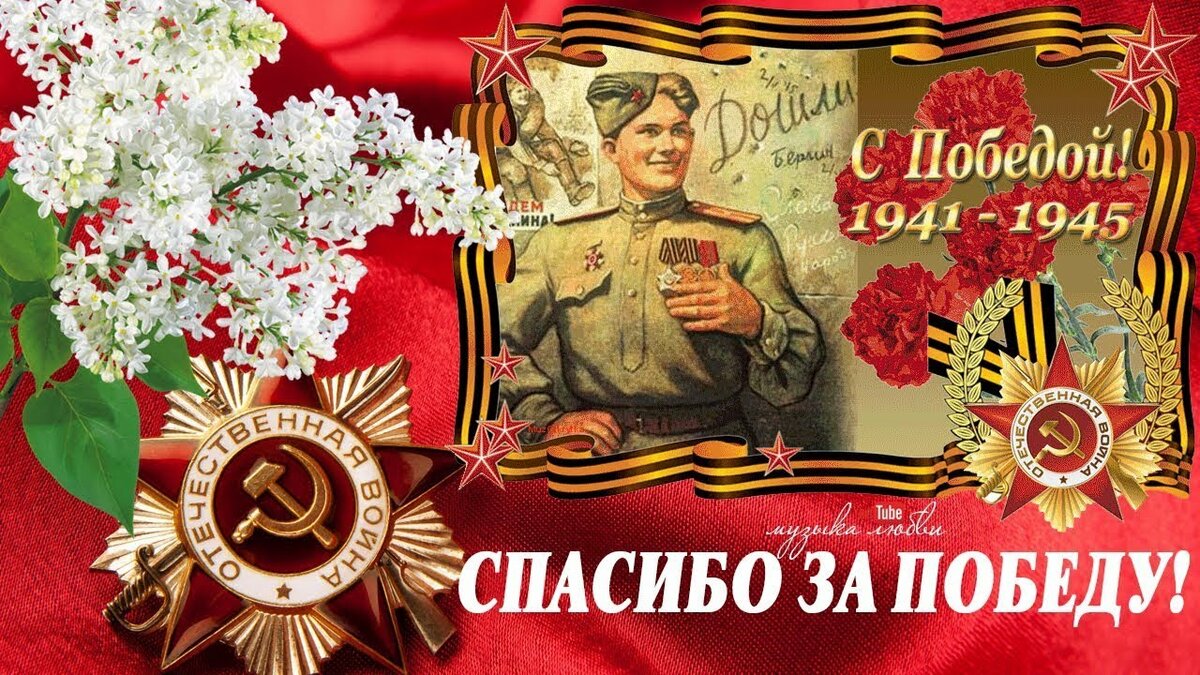 